 Aprendizaje extendido en el hogar: Grupo 3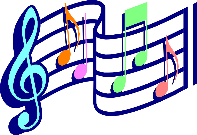 Oportunidades MusicalesKindergarten1st grade2nd grade3rd grade4th grade5th gradeLlene los recipientes con varios objetos de arroz, monedas, arena, etc. y haga que su hijo adivine lo que hay dentro agitando y escuchando.¡Elige tu canción favorita y encuentra todas las formas que puedas para mostrar el ritmo! Aplaudir, acariciar, pisotear, usar hilo dental, etc.Encuentra patrones en la música. Mira plátano, plátano, albóndigas! Para tener ideas. ¡Luego crea tus propios patrones y compártelos con tu familia!https://www.youtube.com/watch?v=BQ9q4U2P3ig¡Haz tu propio xilófono! Llena un vaso con agua y golpea suavemente la taza con una cuchara ... agrega agua para bajar el tono, vierte agua para aumentar el tono.https://www.youtube.com/watch?v=sIO-JhMvu6MVisual Musical Minds Recorder reproduce videos (youtube) ... ¡elige tu favorito y juega!Actividad de movimiento espejo** Cuando te miras en el espejo, tu reflejo hace exactamente lo que haces. ¡Elige una pieza de música y observa cómo te mueves!** Encuentre a alguien en su casa o Facetime / Zoom / HouseParty un amigo o familiar y vea si pueden seguir sus movimientos mientras suena la música. Recuerde moverse despacio y enfrentar a la persona para que pueda seguirlo con más éxito. ¡Ok, ahora cambia de turno!¡Muévete a la música! ¡Escuche la música y muévase mientras está parado en su lugar Y / O mientras viaja en su habitación! https://www.youtube.com/watch?v=7GWf4h6IrzA¡Muévete a la música! ¡Escuche la música y muévase mientras está parado en su lugar Y / O mientras viaja en su habitación!https://www.youtube.com/watch?v=7GWf4h6IrzA¡Practica tus habilidades de improvisación con este video!https://www.youtube.com/watch?v=OLyZkSd8D5s¡Practica tus habilidades de improvisación con este video!https://www.youtube.com/watch?v=OLyZkSd8D5s¡Practica tus habilidades de improvisación con este video!https://www.youtube.com/watch?v=OLyZkSd8D5s¡Practica tus habilidades de improvisación con este video!https://www.youtube.com/watch?v=OLyZkSd8D5s¡Termina la melodía! ¡Vea si puede cantar (en cualquier sílaba) o tocar en un instrumento (su mesa de cocina cuenta) durante este video! ¡Te toca cuando el mono está bailando! Juega tantas veces como quieras.https://www.youtube.com/watch?v=DBjYQOfXBRcRitmos Vegetales! Mire este video, intente hablar las verduras al ritmo de él. ¡Entonces, ve y ataca tu refrigerador! ¡Vea qué verduras puede encontrar, póngalas en la mesa (4 seguidas) y comparta su ritmo de verduras con un miembro de la familia!https://www.youtube.com/watch?v=BjkXZvMWWCQ¡Muévete a la música! ¡Escuche la música y muévase mientras está parado en su lugar Y / O mientras viaja en su habitación!https://www.youtube.com/watch?v=7GWf4h6IrzA"Abril lluvias Rondo"Escuche el video, cree una sección B con un instrumento (puede usar la mesa de su cocina, un par de lápices golpeados, mover un pincel seco sobre un pedazo de papel) y una sección C (podría ser un movimiento o podría inventa tus PROPIAS palabras sobre lluvias). Intenta realizarlo con este chico. ¡Que te diviertas!https://www.youtube.com/watch?v=K-UctSjtOv4"Abril duchas Rondo"Escuche el video, cree una sección B con un instrumento (puede usar la mesa de su cocina, un par de lápices golpeados, mover un pincel seco sobre un pedazo de papel) y una sección C (podría ser un movimiento o podría inventa tus PROPIAS palabras sobre lluvias). Intenta realizarlo con este chico. ¡Que te diviertas!https://www.youtube.com/watch?v=K-UctSjtOv4Irhttps://www.classicsforkids.com/games.htmlJuega juegos de música: anota nombres, términos musicales, combina ritmos, compone tu propia música, aprende sobre instrumentos o compositores.Mire un programa en la televisión o un video. ¡Haz un seguimiento de cuántas veces escuchas música durante el espectáculo!_______________________________
Mira y canta junto a "Las hormigas marchan"https://www.youtube.com/watch?v=Pjw2A3QU8Qg&feature=em-subs_digest-vrecs• ¡Juego de Experiencias de cuatro voces! • Cantar, hablar, susurrar, llamar-------------------------------------• Elija una canción que usted y su familia conozcan, como "Twinkle, Twinkle" / "ABCs" • Haga que alguien en su familia señale una de las voces para comenzar la canción. Durante la canción, seguirán cambiando la voz a la que apuntan, y debes intentar cambiar tu voz. • Trabajos comerciales. ¡Intenta no ser demasiado rápido o complicado! • Inténtalo de nuevo con otra canción que conozcas.Aprenda sobre los instrumentos de percusión no conectados viendo este video.https://www.youtube.com/watch?v=knD8UMOokdkRitmos Vegetales! Mire este video, intente hablar las verduras al ritmo de él. ¡Entonces, ve y ataca tu refrigerador! ¡Vea qué verduras puede encontrar, póngalas en la mesa (4 seguidas) y comparta su ritmo de verduras con un miembro de la familia!https://www.youtube.com/watch?v=BjkXZvMWWCQActividad de movimiento espejo** Cuando te miras en el espejo, tu reflejo hace exactamente lo que haces. ¡Elige una pieza de música y mira cómo te mueves!** Encuentre a alguien en su casa o Facetime / Zoom / HouseParty un amigo o familiar y vea si pueden seguir sus movimientos mientras suena la música. Recuerde moverse despacio y enfrentar a la persona para que pueda seguirlo con más éxito. ¡Ok, ahora cambia de turno!¡Ritmos Vegetales! Mire este video, intente hablar las verduras al ritmo de él. ¡Entonces, ve y ataca tu refrigerador! ¡Vea qué verduras puede encontrar, póngalas en la mesa (4 seguidas) y comparta su ritmo de verduras con un miembro de la familia!https://www.youtube.com/watch?v=BjkXZvMWWCQ